Aardrijkskunde=het beschrijven en verklaren van de inrichting van gebiedenGeografie=ander woord voor aardrijkskundeGebied= stuk van het aardoppervlakRegio= stuk van het aardoppervlakNatuurlandschap=niet door de mens veranderdFysische geografie=het bestuderen hoe een natuurlandschap door de natuur is gemaaktIngericht landschap=een landschap dat door de mens is veranderdSociale geografie= bestuderen hoe de mens een landschap heeft ingerichtFactor=alles dat invloed heeft op iets andersAbsolute ligging= geeft aan waar een gebied of plaats precies ligtRelatieve ligging=de ligging van een gebied ten opzichte van andere gebiedenFysisch milieu= de beschrijving van klimaat,landschap,relief en grond-delf stoffenSchaalniveaus= 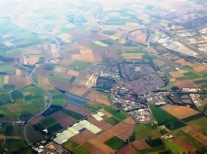 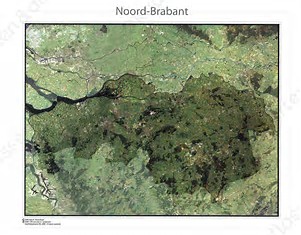 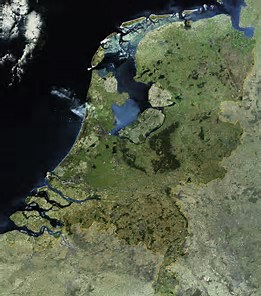 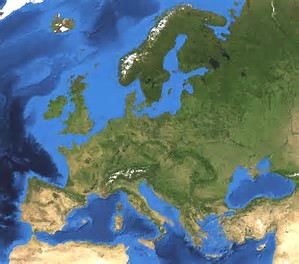 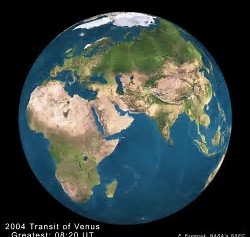 Lokale schaal        regionale schaal    nationale schaal   continetale schaal            mondiale schaalGlobe= bol waarop het aardoppervlak is weergegeven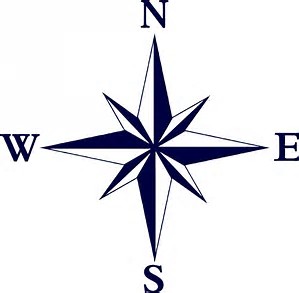 Kaartprojectie=een projectie waarop de kaart is weergegevenAbsolute afstand= afstand hemelsbreed gemetenRelatieve afstand= afstand in tijd kosten en moeiteKaart= tekening met een stuk van het aardoppervlak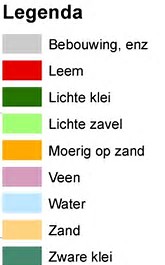 Windroos= deze staat op de kaart als het noorden niet boven is. Kaartsymbolen= kleuren en tekens op de kaartLegenda = hierin staan de kaartsymbolen aangegeven Landkaarten= kaarten die een algemeen beeld geven over het aardoppervlakOverzichtskaarten= landkaarten met een schaal vanaf 1:100000Natuurkundige overzichtskaarten= een overzichtskaart waar met kleuren de hoogte van bergen en rivieren worden aangegevenStaatkundige kaarten= overzichtskaart waar de lande of provincies met een kleur worden aangegeven ook kan je er wegen op zien.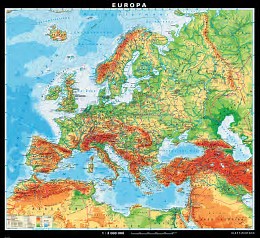 Topografische kaarten = een kaart met de schaal tot 1:50000Navigatie kaarten = een kaart voor het volgen van een routeAbsolute ligging = precieze plaats van een stad, gebied, gebouw enz.Evenaar= rechte lijn door het midden van de aardeNoordelijk halfrond= boven de evenaarZuidelijk halfrond= onder de evenaarbreedte graden= hierin kun je de 2 halfronden opdelen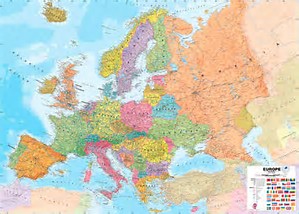 breedte cirkel= cirkel op de breedte gradenparallel = ander woord voor breedte cirkelbreedte ligging= meten hoever een plaats van de evenaar afligtnoorderbreedte= de breedte graden boven de evenaarzuiderbreedte= de breedte graden onder de evenaarlage breedte= dicht bij de evenaarhoge breedte= ver van de evenaar vandaanmeridiaan= een lijn die loopt van de Noordpool tot de Zuidpoolnulmeridiaan= de meridiaan die door Greenwich loopt ook we de Greenwich lijn genoemdgeografische lengte= de afstand van een plaats tot de nulmeridiaanoosterlengte= aan de oostkant van de nulmeridiaanwesterlengte= aan de westkant van de nulmeridiaantijdzone= de verschillende tijdgebieden op aarde die om de 15 graden een uur erbij of eraf heeftdiagram= getekende weergave van een verschijnsel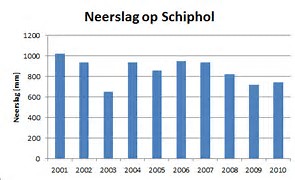 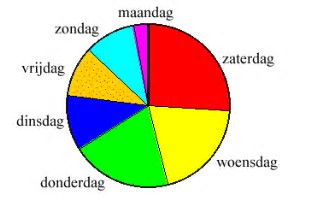 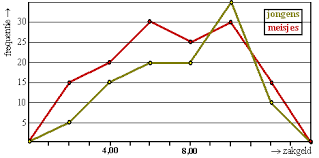 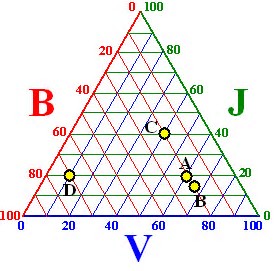 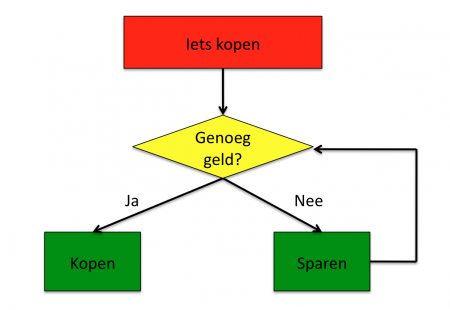 Weer= tempratuur neerslag en wind op een bepaald moment op een bepaalde plaatsKlimaat= het gemiddelde weer in een bepaald gebied en over een lange tijdTemperatuurfactoren= 1: breedteligging                                         2:hoogte ligging                                         3: ligging ten opzichte van de zee                                         4: aanvoer van koude of warme wind of zeestromen                                         5: ligging van gebergtenLuchtstreken= de temperatuurzones op aardeTropen= plaats waar het 12 maanden per jaar warm isKeerkringen= de breedtecirkels op 23,5 graden N.B. of Z.B.Gematigde zone= plaats tussen de 23,5 graden en 66,5 graden het is er niet te heet en niet te koudSubtropen= stuk van de gematigde zone wat het dichtst bij de evenaar ligtPoolstreken= plaats waar het 12 maanden per jaar koud isPoolcirkels= de breedte cirkels die op 66,5 graden N.B. en Z.B. liggenMidzomer nacht= de nacht waar de zon niet onder gaat (21 juli)Poolnacht= de hele dag donker (rond 21 december)Hoogtegordels= loofboomgordel: 0-1000m (loofbomen groeien op plekken waar het in de zomer gemiddeld meer dan 15 graden is)                              Naaldboomgordel: 1000-2000m (naaldbomen groeien op plekken war het zomers gemiddeld warmer als 10 graden dat is ook de boomgrens)                              Alpenweide: 2000-2500m (hier groeien alleen nog maar gras en lage struikjes)                              Rotsgordel: 2500-3500m (hier kan niks meer groeien)                              Eeuwige sneeuw: 4000m+ (hier is het zo koud dat allen sneeuw daar blijft liggen)Landwind= wind dat van het land af waait (aflandige wind)Zeewind= wind dat van de zee naar het land toe waait (aanlandigewind)Zeestromen= dit ontstaat als de wind boven zee langdurig boven zee waait gaat het zeewater stromen, zo kan warm water uit de tropen naar de polen vervoerd wordenNuttige neerslag= de neerslag die ontstaat door verdampingStuwingsregen= regen die ontstaat door stijgende lucht tegen een gebergte.Loefzijde= hier word de vochtige lucht omhooggestuwd  Lijzijde= valt bijna geen regen omdat de het uit de wind ligtRegenschaduw= zo word de lijzijde ook wel genoemd Stijgingsregen= als de lucht afkoeld ontstaan er wolken en kan het gaan regenenAride gebieden= andere benaming voor droge gebiedenWind= monuculen die je kunt voelen als ze met hoge snelheid tegen je opbotsenDe schaal van beaufort= een schaal die loopt van 0 tot 12 en aangeeft hoe hard de wind isOorkaan= een zware tropische storm met minimaal windkracht  12Andere namen voor oorkaan= hurricane(Amerika) cycloon (zuid Azië en Australië) of tyfoon (oost Azië)Doorsnede oorkaan= 500 tot 1500km grootOog van de oorkaan: het middelste punt van een oorkaan waar het windstil is het heeft een doorsnede van 30 tot 50 kmKlimaat diagram= dit brengt de gemiddelde tempratuur de neerslag van een plaats in beeld Maximum tempratuur= het warmste wat op die dag, week enz. mogelijk isMinimum tempratuur= koudste wat op die dag, week enz. mogelijk isAardkorst= gesteente om de aardeExogene krachten= kracht van buitenaf de aardeEndogene krachten= kracht vanuit de binnenkant van de aardeAardkern= te verdelen in 2 soorten: binnenkern en buitenkernAardmantel= ligt om de aardkorst heenConvergentie stromen= zorgen voor breuken in de aardkorstPlaten= hier bestaat de aardkorst uitSchollen= ander woord voor platenBreuken= barsten of scheuren tussen de platenPlatentektoniek= de kennis over het bewegen van platenDivergentie= 2 platen die uit elkaar schuivenMid-ocianische rug= lange bergrug onder zee die ontstaat door divergentieConvergentie= 2 platen drijven naar elkaar toeSubductie= een lichtere oceanische plaat schuift langzaam onder een zwaardere continentale plaatTrog= dit ontstaat bij subductie bij het punt waar de plaat onder de andere plaat schuift en het kan tot wel 10 km diep worden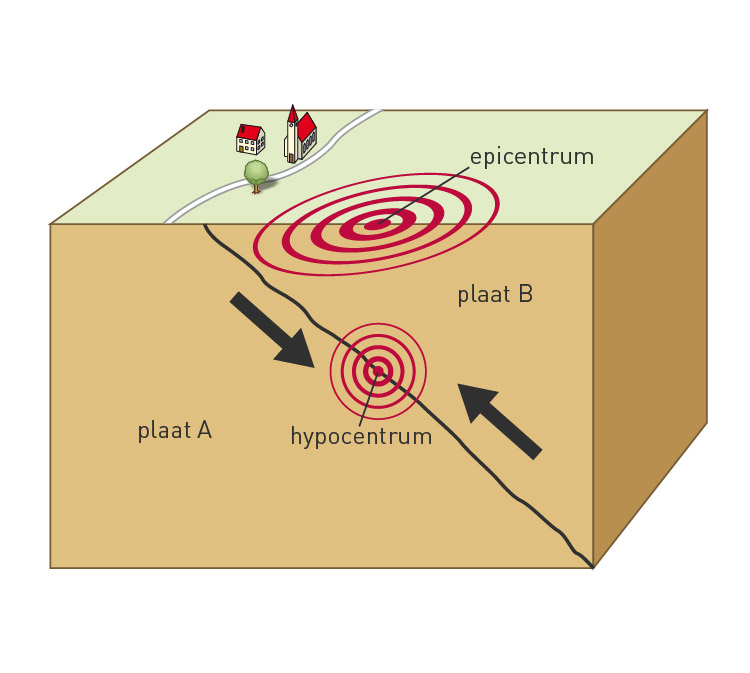 Magma= gesmolten gesteente onder de aardkorstLava= gesmolten gesteente buiten de aardkorstEruptie= ander woord voor vulkaanuitbarstingKrater= uitstroomgat van een vulkaanVulkaan= ontstaat door het gesteente dat uit de krater stroomtAardbeving= ontstaat als platen opeens meters gaan verschuivenHypocentrum= hier begint de aardbevingEpicentrum= hier word de aardbeving het zwaarst gevoeld (recht boven het hypocentrum)Seismologen= wetenschappers die de trillingen van de aardkorst meten dat doen ze met de seismograafSchaal van richter= geeft aan hoe zwaar de aardbeving is, bij de lichtste trilling krijgt het het cijfer 0 als hij 10x zo zwaar is het cijfer 1 enz.Zeebeving= aardbeving op de bodem van de zeeTsunami= hoge vloedgolven die ontstaan door een zeebevingRelief= hoogteverschillen in het landschapHooggebergte= toppen hoger dan 1500 mMiddel gebergte = toppen tussen de 500 en 1500m Heuvelland=toppen tussen de 200 en 500mLaagland= overal lager als 200mVlakte= gebied zonder reliefLaagvlakte= alles lager dan 500mHoogvlakte= aller hoger dan 500m (ander woord is plateu)Tropisch regenwoud= 1: altijd warm (hele jaar boven de 18 graden)                                        2: er leven verschillende soorten planten (hetrogeenbos) en er leven veel                                                                    verschillende soorten dieren (biodiversiteit)                                        3: de bomen verschillen enorm veel van lengte (etages)                                        4: de bomen zijn het hele jaar groenSavanne= ligt nog wel in de tropen maar er groeien geen tropische regenwouden meer.Steppe= er groeien alleen nog maar grassen en lage struikjesWoestijn= daar groeit helemaal niks het is er te droogWoestijn steppe= begroeing in de woestijn (cactussen)Oase= plek in de woestijn waar water isBronoase= oase uit een ondergrondse waterbronRivieroase= water wat in de woestijn komt vanuit natte strekenLoofboomgordel= als het in de winter niet kouder is dan -3 graden kunnen er loofbomen groeienMediterrane plantengroei= er kunnen palmen, olijfbomen en vijgen groeienNaaldboomgordel= is het in de winter kouder dan -3 graden kunnen hier geen naaldbomen groeien (ander woord is tiaga)Gemengde bos=  hier groeien loof en naaldbomen door elkaar heenToendra= hier groeien geen bomen en de grond is 9 maanden per jaar bevroren in de zomer groeien er grassen mossen en lage struikjesPermafrost= het hele jaar bevrorenLandijs= dikke laag ijs dat voor eeuwig op het land blijft liggenZeeijs= het zeeijs glijd van het land af de zee inDrijfijs= afgebroken stukken zeeijs die op het water drijvenPakijs= als de zee helemaal is bevrorenOorspronkelijke plantengroei= planten en bomen die ergens van nature groeienVegetatie= een ander woord voor plantengroeiCultuur grond= grond die word gebruikt voor akkerbouw en veeteeltCultuurlandschap= hoe minder natuurlijke plantengroei en heel veel cultuur grondLandschapzone= een groot gebied met dezelfde natuurlijke vegetatieOverbeweiding= het verdwijnen van het plantendek omdat er te veel vee graastVerwoestijning= het verspreiden van de woestijnStaat= duidelijk begrenst en de regering is souvereinSouverein= geen enkele baas staat bovenNatuurlijke grens= grens die word bepaald door de natuur (bijv. rivier of bergen)Kunstmatige grens= niet duidelijk aangegeven grens die soms recht isContinentaal plat= stuk dat bij het continent hoord maar onder water ligtVolk= groep mensen die al eeuwen lang samenleeft met dezelfde cultuurNatie= als in 1 staat een volk woontNatiestaat= ander woord voor natieCultuur= alles dat je hebt aangeleerdCultuurgebieden= gebieden met overeenkomsten in de cultuurdiffusie= cultuurkenmerken kunnen zich van het ene naar het andere cultuurgebied verspreidenbevolkingsdichtheid= aantal inwoners per km2bevolkingsspreiding= geeft aan hoe de bevolking is verspreid over een gebiedbnp= de totale productie van goederen en diensten in een jaar uitgedrukt in geld.Bnp per inwoner= gemiddeld inkomsten van een inwoner in een landKoopkracht= het aantal goederen en diensten wat je van je geld kunt kopenBbp= gaat om de productie binnen de staatsgrensBasisbehoeften= iets dat iedereen echt nodig heeft om te leven (eten, huisvesting,onderwijs en gezondheidszorg)Analfabetisme= het percentage mensen boven de 15 jaar dat niet kan lezen en schrijvenArtsendichtheid= het aantal artsen per 1000 inwonersZuigelingensterfte= het aantal babys die voor hun 1e verjaardag sterven (per duizend levendgeborenen)Kwalitatieve honger= honger hebben omdat er te weinig voedingsstoffen in het eten zitten (ander woord is ondervoeding)Kwantitativie honger= niet genoeg voedsel om de maag te vullenKrottenwijk: in een krottenwijk bouwen mensen hun huizen zelf en zijn ze niet stevig genoeg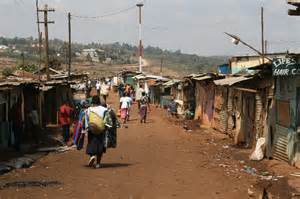 Kinderarbeid= kinderen die te zwaar werk moeten doen dat ook veel tijd in beslag neemt dat ze niet naar school kunnen.Levensverwachting= de geschatte leeftijd van inwoners van een landOntwikkelingssamenwerking= de rijke landen geven de arme landen financiele hulp, tegnische hulp, voedselhulp of ze geven goederenNoodhulp= hulp die word gegeven om ervoor te zorgen dat mensen in leven blijvenStructurele hulp= hulp om waterlijdingen aan te leggen en het opleiden van doktoren